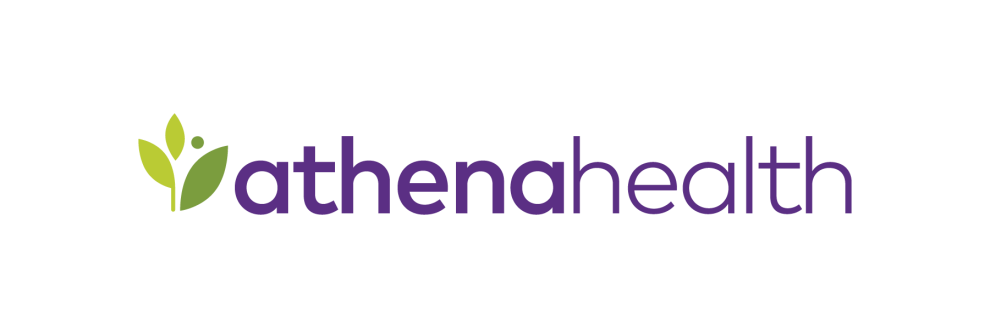 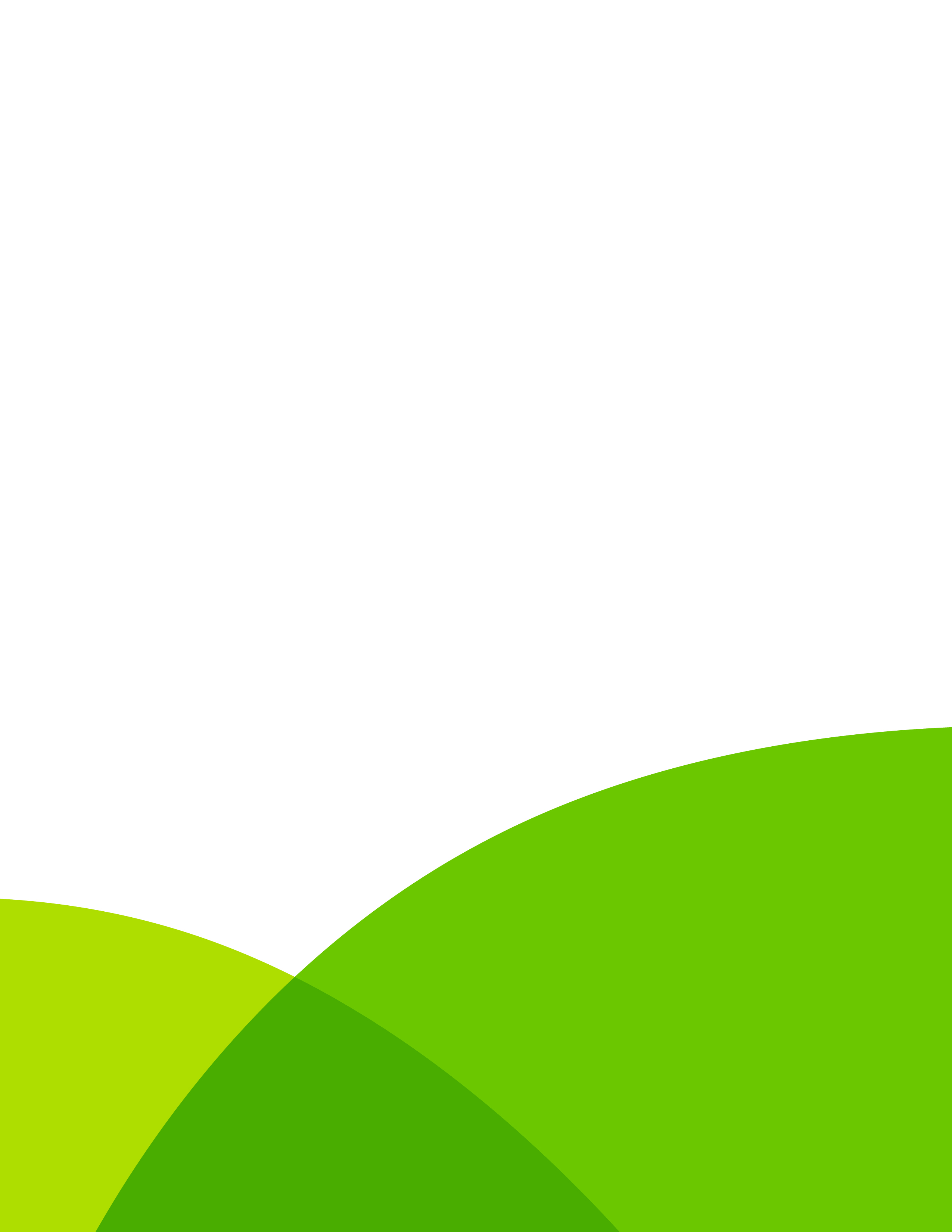 Table of Contents1 Table of Contents	22 Interface Proposal	33 Interface Scope	4CCD Interface Overview	4CONTINUITY OF CARE DOCUMENT (CCD)	4Technical Overview	4Results Interface Overview	5RESULTS (LAB, IMAGING, TRANSCRIPTION)	5Technical Overview	54 Contacts	6Client:	6Vendor: (leave blank if not applicable)	6Client IT:	65 Message Formats	7Pre-existing Interface/Data	7Connectivity Information	7Installation Dates	7CCD CONFIGURATION OPTIONS	7RESULTS CONFIGURATION OPTIONS	76 Go Live Authorization	8Interface ProposalThis Proposal sets forth the terms under which Athena will create and implement the following interfaces (each, an “Interface” and collectively, the “Interfaces”).Each Interface will function substantially as outlined in such Interface’s respective scoping documents or such Interface Proposal Product Description (as applicable), attached as exhibits hereto.  Client will pay the Interface implementation fee and monthly maintenance fee for each of the Interfaces.Client agrees to fully cooperate with Athena and provide all assistance reasonably necessary for Athena to create, implement and maintain the Interfaces.  Client acknowledges that Athena’s performance is contingent on Client’s timely and effective performance of its obligations and understands that the operability of the Interfaces depends on Client’s ability to maintain its own equipment and functionality. Client will obtain all consents, licenses, waivers and has fulfilled all legal obligations that are necessary to allow Athena to create, implement and maintain the Interfaces.The terms of this Interface Proposal are hereby incorporated by reference into the Master Services Agreement, or the Services Agreement, as applicable, between the parties and shall become effective upon Athena’s countersignature below.ATHENAHEALTH, INC.						     :By:__________________						By:____________________Name:	     							Name:	     Title:	     							Title:	     Date:	     							Date:	     Proposal Notes:You will be invoiced monthly for the maintenance fees.  You will be invoiced separately for any implementation fees upon the completion of the Interface implementation. In the event that Client cancels or terminates an Interface prior to such Interface going live, the full amount of the implementation fee is due to Athena upon such cancellation or termination.With respect to any Interfaces that have Interface Proposal Product Descriptions attached hereto and specifically referenced herein, Client may be required to complete a detailed Interface Scope Questionnaire at a later date that will serve as the final scoping document for Athena to build such Interface.Interface ScopeCCD Interface OverviewCONTINUITY OF CARE DOCUMENT (CCD)The Delaware Health Information Network (DHIN) - Outbound CCD Service provides support for one way outbound patient Continuity of Care Document (CCD) messages from athenaNet.  This class of interface is designed to allow for unattended and real-time transfer and processing of outbound interface messages to a remotely located client vendor system, based on the action of a provider signing off on a patient encounter within athenaClinicals.Results Interface OverviewRESULTS (LAB, IMAGING, TRANSCRIPTION)The Delaware Health Information Network (DHIN) - Inbound Results Service provides support for one way inbound lab, imaging and transcription result messages from DHIN.  This class of interface is designed to allow for real-time transfer and processing of inbound interface messages to athenaNet, based on the document source sending the result to DHIN to be forwarded to athenaNet.ContactsClient: Name:      	Phone:      	Email:      Vendor: (leave blank if not applicable) Name:      	Phone:      	Email:      Client IT: Name:      	Phone:      	Email:      Message FormatsIndicate the format you will be using:  Custom  HL7Pre-existing Interface/DataPre-existing Data:  No;     Yes; Define:      Connectivity InformationType: SFTPInformation:      Installation DatesGo Live Date is the first date in which messages need to begin flowing from athenaNet to the Third Party System. Typically this date is earlier in the process as messages are required for testing and training. Go Live Date:      CCD CONFIGURATION OPTIONSEnable Outbound CCD Interface:  Yes   NoData Preload:  Yes   NoOutbound Filters:  N/A – Send all records   Limit by list of providers/departments; Define:      Include Portal Link  Yes   NoRESULTS CONFIGURATION OPTIONSEnable Inbound Results Interface:  Yes   NoInbound Filters:  N/A – Send all records   Do not send results from these facilities; Define:      Go Live AuthorizationBy signing below, Practice authorizes athenahealth to enable this interface service, as in this document, to be deployed to athenaNet Production.Requested Go-Live Date:      By:  _________________________________Print Name:       Interface NameType of InterfaceEvent #Implementation FeeMaintenance FeeExhibit #  CCD Interface - DHINCCD via SFTP Results (Lab, Imaging, Trans) - DHINResultsTechnical OverviewTechnical OverviewThird Party SystemDHINInterface TypeCCDSchematicFormatCCDData Transfer Direction Outbound CCD transfer from athenaNet to DHIN  No messages inbound originating from DHINFrequency of Data Transfer Real time based on sign-off of patient encounter within athenaClinicalsConnectivityPreconfigured between athenahealth and DHIN  (SFTP)RestrictionsFunctionality and services beyond this scope require review and additional service purchases from athenahealth.Technical OverviewTechnical OverviewThird Party SystemDHINInterface TypeResultsSchematicFormatHL7Data Transfer Direction Inbound results from DHIN to athenaNet  No messages outbound originating from athenaNetFrequency of Data Transfer Real time based on document creation at the result source and processing by DHINConnectivityPreconfigured between athenahealth and DHIN  (VPN Socket)RestrictionsFunctionality and services beyond this scope require review and additional service purchases from athenahealth.